Instructions:  Verify Box to be ticked by Owner / Supplier / Operator prior to arrival onsite.  Check Box to be ticked after visual inspection by the project               Levers /Controls guarded against in advertent operation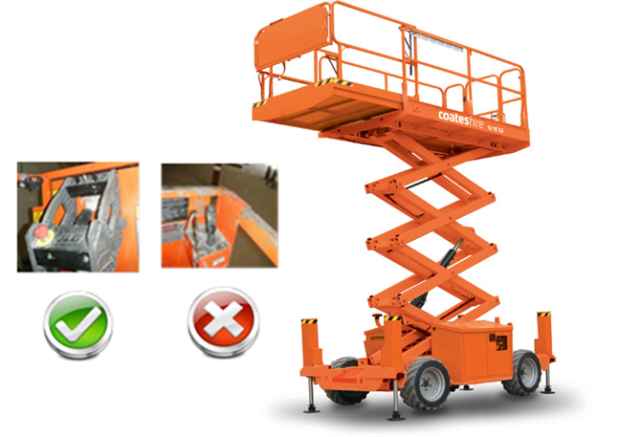 PLANT DETAILSPLANT DETAILSPLANT DETAILSPLANT DETAILSPlant Owner:Address:Address:Ph:Plant Make:Plant Model:Plant Serial No:Hours / KM’s:Roads Reg No:Reg Expiry:Project Registration No:Project Asset No:Last Service Date / Hrs:Next service Date / Hrs:MINIMUM REQUIREMENTS (If the minimum requirements are not met, a plant sticker will not be issued and the item of plant is not to commence work)MINIMUM REQUIREMENTS (If the minimum requirements are not met, a plant sticker will not be issued and the item of plant is not to commence work)MINIMUM REQUIREMENTS (If the minimum requirements are not met, a plant sticker will not be issued and the item of plant is not to commence work)MINIMUM REQUIREMENTS (If the minimum requirements are not met, a plant sticker will not be issued and the item of plant is not to commence work)VerifyCheckRequirementVerifyCheckRequirementOperator and Maintenance Manual availablePlant Hazard Assessment Sighted & Current (within 2 yrs):Logbook / Service Records (checked ok):Plant Hazard Assessment  Inspection Date:      /        /    VerifyCheckBasket CleanlinessSelf-Closing gate operationalDeadman Pedal /Switch operationalHandrails fitted and securedAnchor points are in place and not damagedSafety harness and lanyard availableLabelling in placeEmergency stops where fitted operable (eg. Deadman switches) Horn and alarms operable (raise /lower, out of level, motion alarms)Warning devices and other lights (flashing, head, tail, etc) are appropriate for the environment in which plant is being used. (check environment noise criteria particularly if working out of hours)Is the protective guarding of joystick controls adequateSliding deck functioningVerifyCheckHydraulicsRamsHosesConnections(check for excessive wear, leaks and creep)VerifyCheckRunning GearTyres / Wheels / Tracks undamagedPark brake is operationalAccess ladder undamagedLevelling jacks functionalVerifyCheckEnvironmentalClean, free of organic materials (mud, dirt, weeds or seeds) prior to arrivalEngine baffling or noise reduction equipment fitted as per manufacturers specifications Smoke from internal combustion engines should not be visible for more than ten secondsVerifyCheckLifting MechanismPivotsConnecting RodsSafety Pins (No excessive wear)VerifyCheckOperationOperating controls operationalGround-level operating controls operationalLevers / controls guarded against in advertent operationDeadman Switch operationalFlashing beacon operating and Motion alarm audibleRemovable platform controls if manoeuvring through doorways VerifyCheckEngineEngine GuardingExhaust (if applicable)Fluid levelsVerifyCheckWarning SignsWarning Signs - Danger – Beware Overhead  WiresLimits of internal & external useWind Speed CapabilitySafe Working LoadTYRES – Record Tread Depth  (if required)	TYRES – Record Tread Depth  (if required)	TYRES – Record Tread Depth  (if required)	TYRES – Record Tread Depth  (if required)	POS 1 (LF)____mmPOS 2 (RF)____mmPOS 3 (LR)____mmPOS 4 (RR)____mmPLANT OWNER / OCCUPIERPLANT VERIFIERI certify that the described plant has met the inspection criteria stipulated within this checklist and is being serviced and maintained in accordance with the manufacturer’s specificationsI certify that I have verified that the described plant has met the inspection criteria stipulated within this checklist and is being serviced and maintained in accordance with the manufacturer’s specificationsName:	                                            Signature:	                                                          Date:Name:                                            Signature:                                                          Date: